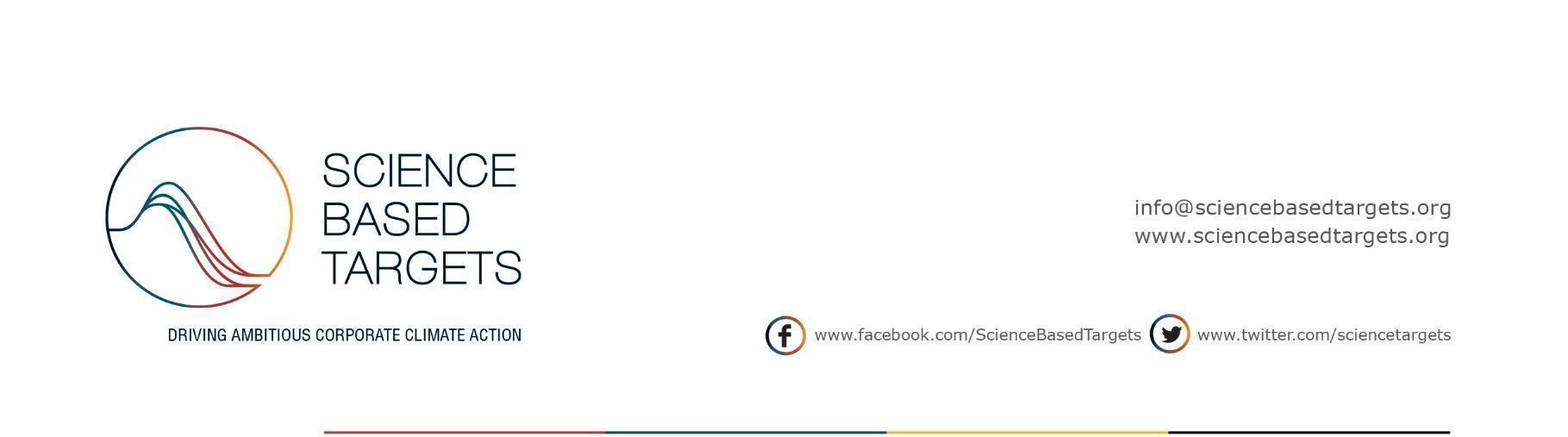 SBTi Target Submission Form and GuidanceTWG-FOR-001 | Version 4 April 2020ContentsSBTi Target Submission FormBefore filling out this form, please review the SBTi Call to Action Guidelines, which provide an overview of the target evaluation process.The Target Validation Protocol describes the underlying principles, process, and criteria followed to assess targets and to determine conformance with the SBTi criteria. The SBTi strongly recommends that companies review the Protocol before target development. Submission Form Guidance ColumnPlease read this column carefully when completing the target submission form. Adherence to these guidelines will ensure that our technical team has all the information needed and will help expedite the target validation process. Where relevant, this document provides references to additional guidance, such as specific chapters of the Greenhouse Gas Protocol Corporate Standard. The references provided are not exhaustive and companies are encouraged to refer to additional guidance, where needed.Completeness of formPlease fill this form out as clearly, comprehensively, and accurately as possible. Missing, unclear, or erroneous information will result in the evaluation process being delayed. Please indicate N/A (not applicable) for table cells where information does not apply. Veracity of the informationCompanies should enter only true and accurate information and complete the form to the best of their knowledge. The person giving sign off does not have to do so physically but should just enter his/her name in the space provided.Form SubmissionPlease submit the completed form in WORD FORMAT to targets@sciencebasedtargets.org. Sending the form in other formats might results in delay in the validation process. Additional ContactIf you have any questions on the target validation process, please contact us at targets@sciencebasedtargets.org. For general questions, please email info@sciencebasedtargets.org.Click arrow to fold/expand this Section 2 General InformationDocument HistoryPlease confirm that the information entered below is true and complete to the best of your knowledge:I,  hereby certify that I have reviewed the relevant guidance documents and that the information provided below is true and complete to the best of my knowledge.Date:             Title:          VALIDATION REQUESTEDVALIDATION REQUESTEDSUBMISSION FORM GUIDANCEPlease select the target validation service option you are requestingFor more information on the target validation service, refer to the Submission Form Guidance Column and to our FAQs section entitled “Target Validation Service”.  Full service     Resubmission   If you are requesting a full service, indicate if this is your first or second assessment: First assessment    Second assessmentPlease select which target validation service option you are choosing. Most companies are only eligible for the full service, which includes two rounds of assessments and costs 4950 USD + applicable VAT.  If you choose the resubmission option, please make sure you are eligible for it. The resubmission option, which includes only one round of assessment and costs 2490 USD + applicable VAT, is available to:companies who have already gone through the full paid target validation service at least once; or companies that already have an approved target by the SBTi and need to update it. For further information on the benefits and costs of the target validation service, please refer to the FAQs section entitled “Target Validation Service”. If you opt for the full service option, specify whether this is your first or second assessment under the target validation service.Please indicate if you are requesting a fee exemption Please make sure you are eligible for an exemption.   Yes           No Please select yes if you are eligible for and wish to request a fee exemption. Companies eligible for an exemption are only those headquartered in economies in transition and developing countries. To see the list of these countries please go to our FAQ's section entitled “Target Validation Service”.1.3 If you are only seeking feedback on a portion of your submission, specify for which scopes you are requesting validationPlease note that your target(s) must meet all of the SBTi criteria for them to be approved and announced. Therefore, if you select “Partial submission”, SBTi will provide feedback on the submitted targets but will not approve or announce them even if they meet all criteria.  Complete submission - All scopes   Partial submission - Scopes 1 and 2 only      Partial submission - Scope 3 only Feedback can be delivered for certain specific scopes (“Partial Submission”) or for all scopes (“Complete Submission”). For example, if your company only has scope 1 and 2 targets so far and would like to get feedback on those before setting a scope 3 target, you should select “Partial submission - Scopes 1 and 2 only”.  1.4. Please indicate which version of the criteria you would like your targets to be assessed against?  Criteria V4.1 was made available on April 2020. From April 2020 to July 7th, 2020, either criteria V4.0 or 4.1 is available for companies to be assessed against. From July 15th, 2020, criteria V4.1 becomes mandatory and criteria V4.0 is no longer available. Version 4.1          Version 4.0Which scope 1 and 2 temperature alignment are you aiming for?   Well-below 2°C     1.5°CWhile Criteria V4.1 was introduced in April 2020, it will only become mandatory from July 15th, 2020. For companies submitting targets during this 3-month grace period, please indicate whether you would like your targets to be assessed against Version 4.1 or Version 4 of the criteria.In response to the Intergovernmental Panel on Climate Change’s Special Report on Global Warming of 1.5°C the SBTi introduced two temperature pathways: well-below 2°C alignment and 1.5°C alignment. Please indicate the scope 1 and 2 temperature alignment you are aiming for in this submission. 1.5 If your company’s targets are approved, do you agree to the SBTi publishing your targets roughly one month from approval notice?  Yes    NoIf no, please provide a preferred publication date: ______________The SBTi aims to publish targets within a month of target approval to ensure targets appearing on the website are in line with latest SBTi criteria, as well as to provide transparency to stakeholders. If your company would not like your target published within a month of approval, please specify a preferred date. Please note that approved targets must be published on the SBTi website within six months of the date of approval. If targets are not publicized by this date, they must be re-submitted to the SBTi and re-validated to ensure that they meet any new SBTi criteria that may have been developed and released in that time. Please also note that the SBTi publishes new targets and commitments weekly on our website, usually on Thursdays. If you are indicating a preferred date, the SBTi will publish the target within one week before or one week after this date. 1.6 Are there any internal deadlines, meetings, or milestones your company is working toward that would be useful for the validation team to be aware of?  Yes    NoIf yes, provide details and date: ____________The SBTi target validation team works to complete validations within 30 working days of receipt of the signed target validation service terms & conditions. If your company’s submission passes the initial screening, the SBTi administrative team will reach out with details on signing the terms & conditions. Though the target validation team cannot guarantee the ability to provide a decision by the date specified in this form, it is useful for the reviewers to be aware of any critical dates related to the target assessment. GENERAL INFORMATIONGENERAL INFORMATIONSUBMISSION FORM GUIDANCECompany name   Please indicate correct spelling, capitalization and punctuation to be used in public communications.Company name as you want it to be publicly displayed on the SBTi and its partner’s websites, as well as in other communication materials. If you are using your company’s legal designation, please make sure that the spelling, capitalization and punctuation of your company name is correct. If you are a CDP Responder and the name differs from how it appears in your CDP questionnaire response, please indicate how it differs.Are you a state-owned enterprise, non-profit organization, international organization, or other types of organization?  SBTi provides validation services to state-owned enterprises, but not for non-profit organizations, international organizations, etc.   State-owned enterprise Non-profit organizations International organizations Other: N/A, we are a company At the moment, the SBTi focuses on promoting corporate climate action and encourages companies from all sectors to demonstrate their leadership by joining the Call to Action campaign. The initiative particularly welcomes companies from the highest emitting sectors as they play a crucial role in ensuring the transition towards a low-carbon economy.Currently, the SBTi does not engage with cities, local governments, public sector institutions, educational institutions or non-profit organizations. We hope to expand our focus in the future. However, in the meantime, the initiative encourages all these stakeholders to consider science-based target setting methods and other resources listed on our website and adapt them for their use, whenever possible.      2.3. Technical contact (name, title and e-mail)Name, job title and e-mail of the person responsible for technical matters related to science-based targets within your company. This person will be the primary contact for our technical team. More than one contact may be listed if relevant, but please indicate who should be the primary contact.2.4. Communications contact (name, title and e-mail)Name, job title and e-mail of the person responsible for communications matters related to science-based targets within your company. If your company’s targets are approved, this person will be contacted by the SBTi communications team to coordinate the publication of the targets. You can list more than one contact if relevant, but please indicate who should be the primary contact.2.5. Headquarters location (city and country)City and country where your headquarters are located.2.6. Sector(s) the company operates in (GRI definition recommended)Please also indicate if you are the following types of companies:Equity REIT Mortgage REITAutomobile original equipment manufacturer (OEM) Financial institution Oil and gas company* Company with more than 50% revenue from the sales, transmission, or distribution of fossil fuels.Please list the main sector(s) your company operates in. No specific classification system is prescribed here, but if possible, we recommend the use of the GRI classification. If your company is involved in multiple sectors, please estimate the percentage of activity in each sector. If your company is a real estate investment trust (REIT), please specify if it is an equity REIT or a mortgage REIT (mortgage REITs will have to wait for the completion of the SBTi for Financial Institutions project to submit targets to SBTi).Note that the SBTi cannot officially validate or approve certain sector’s targets due to lack of an available methodology to assess the company’s target(s) in a credible manner. For further information, please check the Sector Developments page *For the purposes of the target validation by the SBTi, “Oil & Gas” includes, but is not limited to, integrated Oil & Gas companies, Integrated Gas companies, Exploration & Production Pure Players, Refining and Marketing Pure Players, Oil Products Distributors, Gas Distribution and Gas Retailers. The SBTi will assess companies on a case-by-case basis to determine whether companies will be classified as Oil & Gas companies for the purpose of SBTi validation, and if so, reserve the right to not move forward with their validation until after the SBTi Oil & Gas sector development has been completed.2.7. Company’s general description and total number of employees Please enter the total number of employees: Please briefly describe the main operations and structure of your company. Please also enter the total number of employees to help us understand if the regular validation option or the SME option is suitable for you. 2.8. Is your company a subsidiary of a larger holding company that has set science-based targets (SBTs) or is planning to do so? If so, please indicate its name.Yes      No If yes,                          If your company is a subsidiary of a larger holding company that has its targets approved by the SBTi or is planning to submit their targets for approval, please select yes and indicate the name of the company and a short description of the relationship between the companies. This is for the SBTi to be able to track total emissions covered under the initiative without double counting.2.9. Does your company have a subsidiary that has already set SBTs, or is planning to do so? If so, please indicate its name.Yes      No If yes, If your company is a holding company with subsidiaries that have targets approved by the SBTi or are planning to submit their targets for approval, please select yes and indicate the names of those subsidiaries. This is for the SBTi to be able to track total emissions covered under the initiative without double counting.2.10. Is your company a responder for the CDP 2020 Investor Climate Change Questionnaire?Yes      No If your company has responded or intends to respond to the CDP 2020 Investor Climate Change Questionnaire, select yes. If your company has also responded to that questionnaire in the past, please attach the responses for your targets’ base year and the most recent response together with your submission, if available. Whenever possible, the information provided in this form should be consistent with the relevant information in your CDP Questionnaire Response. If there are any significant inconsistencies, please explain them in Section 5.2.2.11. Have you paid any of the SBTi partners (CDP, UN Global Compact, WRI, WWF) to receive technical advice to model your targets? If yes, state which partner(s) and describe the type of support you received.Yes      No You should only consider payments made to any of the partners (CDP, UN Global Compact, WRI or WWF) in exchange of technical advice, support or guidance to develop science-based targets or evaluate targets against the SBTi criteria other than payments for the target validation service (see FAQs section entitled “Target Validation Service”).  If you selected “Yes”, please state which partner(s) you obtained the service from, and the nature/scope of the service. This information is requested in order to prevent conflicts of interest when assigning members of our technical team to review targets.           2.12. Name and contact of consultancy hired to develop targets, if any.If you hired a consultancy to develop or support the development of the targets submitted in this form, provide the name of the consultancy and a contact (name, e-mail, job title) within the consultancy, if possible.The SBTi is collecting this information in order to engage with consultancies that are working on science-based targets and cross-promote events related to this topic as well as to ensure that we are able to avoid any potential conflicts of interest. GHG INVENTORY GHG INVENTORYSUBMISSION FORM GUIDANCE3.1. Does your inventory follow the GHG Protocol Corporate Standard?  If not, list and explain any deviation from its requirements.Yes      No If not, explain deviations:                                         Indicate if your inventory is in accordance with the GHG Protocol Corporate Standard. Please indicate any deviation from the standard with reference to the chapter and page in question, as well as the justification for why the standard was not followed.3.2. Confirm that your company will follow the GHG Protocol Corporate Standard guidelines for inventory recalculation and the SBTi guidelines for target recalculation as needed to reflect significant changes.Yes      No The SBTi requires companies’ inventory and accounting practices to be in line with the GHG Protocol Corporate Standard for recalculation purposes. The detailed guidelines can be found in Chapter 5 of the  GHG Protocol Corporate Standard and in the Section - Recalculation and target validity in the SBTi Criteria. Please confirm that you will adhere to these guidelines, even after the target is approved.3.3. State the consolidation approach used to calculate your GHG inventory and why it was chosen.Equity share     Financial control Operational control Briefly explain why it was chosen:  State whether you used the equity share or the control approach for your GHG inventory. If you used a control approach, state whether it was an operational or financial control approach. For more information on this please refer to Chapter 3 “Setting Organizational Boundaries” of the GHG Protocol Corporate Standard.3.4. Describe the primary operations and activities that account for emissions in scopes 1 and 2.Scope 1:                                                         Scope 2:                                                         For scopes 1 and 2, please describe the primary activities of your company that are included in the inventory. If your company operates in different sectors, specify the activities for each. For more information on emissions scopes, refer to Chapter 4 “Setting Operational Boundaries” of the GHG Protocol Corporate Standard.3.5. Describe and justify any exclusions from the inventory. Greenhouse gases excluded: CO2     CH4      N2O     HFC     PFC     SF6     NF3      NoneFacilities excluded:                                                   Activities excluded:                                 Geographies excluded:                                 Operations excluded:                                 Other exclusions:                                 Please list any exclusions made from the inventory that should be within the consolidation boundary you used per the GHG Protocol (Question 3.3). For each type of exclusion listed (greenhouse gases, facilities, activities, geographies, operations, and/or others), describe the exclusion(s), if any, and provide a justification (e.g. emissions from this gas are below the significance threshold). Note that not being able to measure a gas that is significant is not a valid justification.For greenhouse gases: select the ones that were excluded from the inventory and provide an explanation. The GHG Protocol Corporate Standard requires seven gases to be included in inventories: carbon dioxide (CO2), methane (CH4), nitrous oxide (N2O), hydrofluorocarbons (HFC), perfluorocarbons (PFC), sulfur hexafluoride (SF6) and nitrogen trifluoride (NF3). Additional information on the accounting amendment that requires NF3 to be included in GHG inventories can be found here.Examples of excluded sources could be emissions from operations in a particular country or from very small facilities making it difficult to gather data. For more information on ensuring the completeness and transparency of your GHG inventory, please refer to the GHG Protocol Corporate Standard, in particular Chapter 1 “GHG Accounting and Reporting Principles”, Chapter 3 “Setting Organizational Boundaries” and Chapter 4 “Setting Operational Boundaries”.3.6. How much of scope 1 and 2 emissions do the exclusions mentioned in question 3.5 represent? Estimate the percentage for each scope. The following fields must be filled if you indicated any exclusion in 3.5. Please enter zero if there is no exclusion. % excluded from scope 1% excluded from scope 2% excluded from scopes 1 and 2 combinedFor scopes 1 and 2, estimate the % of emissions excluded considering the sum of exclusions stated in question 3.5. Note that according to SBTi criteria, companies may exclude up to 5% of scope 1 and scope 2 emissions combined in their inventory and target.3.7. Has the company completed a scope 3 screening and/or inventory of all relevant categories? Yes      No If yes, please specify:    Screening        InventoryHybrid approach using both screening and inventory (e.g. inventory of category 1 and screening of category 2-15)If you used the hybrid approach: -for which scope 3 categories did you perform a screening?Category                                  -for which scope 3 categories did you perform an inventory?Category                                  State whether your company has completed either a scope 3 screening or an inventory.  If yes, specify whether it was a screening or an inventory. A scope 3 screening is a high-level evaluation to estimate the scope 3 emissions categories that are relevant to your company and indicate which ones are expected to be most significant. The SBTi encourages companies to develop scope 3 inventories, but a screening is acceptable for an SBT submission, and the first and minimum step a company should complete. The GHG Protocol, in collaboration with Quantis, have released a free scope 3 screening tool, The Scope 3 Evaluator. This tool asks a number of relatively simple questions and can be used by companies of all sizes and all sectors. For more information on scope 3 emissions inventory and screening, refer to the Corporate Value Chain (Scope 3) Accounting and Reporting Standard.3.8. Does your company generate any direct CO2 emissions from biofuels and/or biomass combustion?  Yes      No Please select yes if your company uses and/or produces bioenergy (biofuels and/or biomass) as defined by IEA*. *Bioenergy is energy generated from the conversion of solid, liquid and gaseous products derived from biomass. Biomass is any organic matter, i.e. biological material, available on a renewable basis. This includes feedstock derived from animals or plants, such as wood and agricultural crops, and organic waste from municipal and industrial sources.Consider both the base year and the most recent year. Companies should provide justifications for why such sources are deemed renewable.The SBTi criteria requires companies to provide information about biogenic emissions and removals associated with bioenergy, and to include these in the target boundary. Companies should also report non-bioenergy related biogenic emissions alongside the inventory. Carbon sequestration not related to bioenergy feedstock are currently not accepted to count as progress towards SBTs or to net emissions in the inventory. The SBTi will develop more guidance on how to treat other biogenic emissions and carbon removals in the future.  If biogenic emissions from biomass and biofuels are considered carbon neutral, the company must provide justification of the underlying assumptions.3.9. Please specify the base year and most recent year used in Table 1 below. If different for different scopes, specify for each.Scope 1 and 2:Base year: Most recent year: Scope 3:Base year: Most recent year: State which base year the information in the white section of Table 1 below refers to. For scope 3, if the same base year information is not available, you may use a different year, though the same base year for all scopes is preferred.State which year the information in the grey section of Table 1 below refers to. This should be the most recent year for which complete GHG emissions inventory data is available, specifically 2018 or later. If the data is from different years for different scopes, specify for each.  3.11. Which method is used to report scope 2 emissions in Table 1? Base year data:   Location-based        Market-based Most recent year data:   Location-based        Market-based State whether the scope 2 emissions data disclosed in Table 1 was calculated using the location-based or the market-based method. For more information on this please refer to Chapter 4 “Scope 2 Accounting Methods” of the GHG Protocol Scope 2 Guidance. Companies should use the same method to calculate Scope 2 emissions for the base year and to track performance against their targets. If you have included a Renewable Energy (RE) Procurement target in your submission, you should report market-based scope 2 emissions.3.12. Methodology to estimate CO2 emissions from biofuels/biomass combustion and/or CO2 removals from the bioenergy sources used (if any).If you answered yes to question 3.8, describe here the accounting method used to estimate the emissions and/or removals included in Table 1. Please include a description of the bioenergy sources used, the emissions factors used and any other relevant information. If you answered no to question 3.8, write N/A.3.13 Are direct land use change emissions relevant to your company? Yes      No Are you calculating these emissions?  Yes      No N/A, these emissions are not relevant If yes, what method are you using to calculate these emissions? 
Are these emissions included in your inventory and/or target boundary?   Calculated and included in the inventory only  Calculated and included in the inventory and target boundary  Calculated but not included in the inventory At the moment, the GHG protocol provides only limited guidance on agriculture, forestry and other land-use (AFOLU) emissions accounting and there are no sector-specific SBT setting methodologies available for companies in land-intensive sectors that include AFOLU emissions. The Science Based Targets initiative is undertaking a sector development project, the SBTi Forest, Land and Agriculture project (“SBTi FLAG”), led by WWF, to address this methodology gap. The effort will focus on the development of methods and guidance to enable the food, agriculture, and forest sectors to set Science-Based Targets (SBTs) that include deforestation, and possibly other land-related impacts. In parallel to this effort, WRI and WBCSD are leading the development of three new GHG Protocol Standards on how companies should account for GHG emissions and removals in their annual inventories. The three standards will cover: 1. Carbon Removals and Sequestration, 2. Land Sector Emissions and Removals and 3. Bioenergy. For more information on this work and how to participate, see here. The FLAG project and the new GHG Protocol Standards are complementary workstreams that will provide the infrastructure needed for corporate target setting, accounting, and reporting of AFOLU-related emissions.3.14. If submitting a renewable energy target, please specify the share of electricity consumption from renewable energy procurement in the base year, most recent year and target year (in %).Base year: Most recent year: Target year (expected): N/A As indicated by the SBTi Criterion - Renewable Electricity, targets to source renewable electricity at a rate that is considered ambitious are an acceptable alternative to scope 2 emission reduction targets.  If you are including a RE procurement target in section 4, please provide your company’s share of renewable electricity consumption in the base year, the most recent year and the expected share in the target year. If you don’t have a RE procurement target, tick N/A.TARGET(S)TARGET(S)Please suggest wording to describe your target(s) for publication on the SBTi website. Examples can be found here. General guidelines:The wording must be as concise and clear as possible. Only targets that have been assessed and approved by the SBTi can be included in the target wording.  Target wordings shall not include, for example, measures the company will implement to achieve the percent reduction or strategies to implement a supplier engagement target.Long-term targets (beyond 15 years from the date of submission and up to 2050) can be included in the target wording only if they were assessed and approved by the SBTi in addition to approved mid-term targets. All target wordings must reference the base and target years in the following way:  "by [target year] from a [base year] base year."If the company has emissions from bioenergy and/or removals from biogenic sources, the wording must include an asterisk that says "* The target boundary includes biogenic emissions and removals from bioenergy feedstocks."The targets may be preceded by a brief description of the company’s sector. For example, “Multinational [country name] [sector] company [company name] commits to….”The wording shall not specify regional or country specifications related to the boundary coverage. For example, “covering only US operations”.Targets to reduce optional scope 3 emissions, if approved, will be separated out from other targets. Please suggest wording to describe your target(s) for publication on the SBTi website. Examples can be found here. General guidelines:The wording must be as concise and clear as possible. Only targets that have been assessed and approved by the SBTi can be included in the target wording.  Target wordings shall not include, for example, measures the company will implement to achieve the percent reduction or strategies to implement a supplier engagement target.Long-term targets (beyond 15 years from the date of submission and up to 2050) can be included in the target wording only if they were assessed and approved by the SBTi in addition to approved mid-term targets. All target wordings must reference the base and target years in the following way:  "by [target year] from a [base year] base year."If the company has emissions from bioenergy and/or removals from biogenic sources, the wording must include an asterisk that says "* The target boundary includes biogenic emissions and removals from bioenergy feedstocks."The targets may be preceded by a brief description of the company’s sector. For example, “Multinational [country name] [sector] company [company name] commits to….”The wording shall not specify regional or country specifications related to the boundary coverage. For example, “covering only US operations”.Targets to reduce optional scope 3 emissions, if approved, will be separated out from other targets. 4.1. Proposed target(s) wordingPlease use the templates provided for absolute, intensity, renewable energy and/or supplier engagement targets as applicable. The SBTi will only approve targets that comply with the language templates and guidance. Following the guidelines on the target wording will speed-up the validation process and reduce the number of queries needed. Please closely adhere to the following target language template and only enter text where there are input fields. Absolute target wording template:  commits to reduce absolute  GHG emissions % by  from a  base year.Intensity target wording template:  commits to reduce  GHG emissions % per  by  from a  base year. Guidelines for absolute and intensity-based emission reduction targets:The wording must refer to "GHG emissions" whenever targets cover all relevant GHGs, instead of only CO2 or another term.The wording must specify if targets are absolute or intensity. For intensity targets, it is recommended as best practice to express their reductions in absolute terms in the target wording. In any case, for all intensity targets the wording must specify any units used.The wording must specify the scopes the targets cover, and for targets covering scope 3, the name of the categories covered. For example: “Company A commits to reduce absolute scope 3 GHG emissions from purchased goods and services and use of sold products 30% by 2030 from a 2017 base year.”Supplier engagement target wording template:  commits that % of its suppliers  covering , will have science-based targets by .Guideline for supplier engagement targets:The wording must specify the % of suppliers by spend and/or by emissions covered by the target (as a portion of all the categories covered by the target), and the upstream categories covered by the target.The wording must specify a target year up to 5 years from when the target is submitted.The wording must use "[Company X] commits that [X%] of its suppliers by spend/emissions will have SBTs" rather than "engages" or "works towards".The wording must specify that suppliers will set "SBTs" rather than any other type of target.  Renewable energy procurement target wording template: For companies already sourcing 100% renewable energy:  commits to continue annually sourcing 100% renewable electricity through For companies who have not yet achieved 100% renewable energy:  commits to increase annual sourcing of renewable electricity from % in  to % by .Guideline for renewable energy procurement targets: The wording must specify a target year up to 2030 for renewable energy procurement targets.Please suggest wording to describe your target(s) for publication on the SBTi website. Examples can be found here. General guidelines:The wording must be as concise and clear as possible. Only targets that have been assessed and approved by the SBTi can be included in the target wording.  Target wordings shall not include, for example, measures the company will implement to achieve the percent reduction or strategies to implement a supplier engagement target.Long-term targets (beyond 15 years from the date of submission and up to 2050) can be included in the target wording only if they were assessed and approved by the SBTi in addition to approved mid-term targets. All target wordings must reference the base and target years in the following way:  "by [target year] from a [base year] base year."If the company has emissions from bioenergy and/or removals from biogenic sources, the wording must include an asterisk that says "* The target boundary includes biogenic emissions and removals from bioenergy feedstocks."The targets may be preceded by a brief description of the company’s sector. For example, “Multinational [country name] [sector] company [company name] commits to….”The wording shall not specify regional or country specifications related to the boundary coverage. For example, “covering only US operations”.Targets to reduce optional scope 3 emissions, if approved, will be separated out from other targets. 4.3. Table 3: Other Proposed TargetsPlease include other types of targets that are not absolute or intensity in the table below (e.g. supplier engagement targets, renewable energy targets). For target IDs, use “O1”, “O2”, etc.4.3. Table 3: Other Proposed TargetsPlease include other types of targets that are not absolute or intensity in the table below (e.g. supplier engagement targets, renewable energy targets). For target IDs, use “O1”, “O2”, etc.4.3. Table 3: Other Proposed TargetsPlease include other types of targets that are not absolute or intensity in the table below (e.g. supplier engagement targets, renewable energy targets). For target IDs, use “O1”, “O2”, etc.4.4. Methods and/or tools used to set targets, if any.  Specify the version number (or issue date) if available.If you used a method and/or tool to develop or verify your targets’ ambition, state in the table the target ID, the method(s) and/or tool(s) and specify which version was used or the issue date if available. Add as many rows as needed. If only certain scope(s) of the target were verified, state which ones. Please attach copies of the tool results that you obtained.If you used the SDA method, please also specify which sector you used. For version numbers of the SDA tool: The name of the excel file you used should indicate the version number. 4.5. Do the targets cover all seven GHGs (CO2, CH4, N2O, HFC, PFC, HF6, NF3) when relevant?  If not, specify and justify exclusions.Yes   ☐          No ☐Greenhouse gases excluded:☐ CO2    ☐ CH4     ☐ N2O    ☐ HFC    ☐ PFC    ☐ SF6    ☐ NF3    ☐ NoneJustification:                                         Indicate if your targets cover all seven GHGs: carbon dioxide (CO2), methane (CH4), nitrous oxide (N2O), hydrofluorocarbons (HFC), perfluorocarbons (PFC), sulfur hexafluoride (SF6) and nitrogen trifluoride (NF3). If not, select which ones are not covered and provide a justification (e.g. emissions from this gas are insignificant). Note that not being able to measure a gas that is significant is not a valid justification.4.6. If you reported biomass/biofuels CO2 emissions and CO2 removals related to biomass /biofuels feedstocks in Table 1, are these emissions included within the target(s) boundary? Under which target(s) are they included?Yes   If yes, please specify under which target(s) IDs:       No                 Note: this requirement needs to be met for target approval if your company reported biomass/biofuel emissions As per the SBTi Criterion - Bioenergy accounting, if you reported emissions from bioenergy and/or removals related to biomass/biofuel feedstocks in Table 1, these must be included in the target boundary even if carbon emissions are assumed to be neutral at the moment. If your targets are approved, you should also track those emissions and removals throughout the target period. 4.7. If a parent or subsidiary has or will set an SBT, please describe to what extent the parent company’s target covers the target of the subsidiary.Indicate whether the parent company’s target(s) includes or excludes the target(s) of the subsidiary and any differences between the targets i.e. in terms of ambition. Please use the target IDs if needed.4.8. Are offsets being counted as progress toward the target(s)?Yes             No If any of the proposed targets uses offsets towards its progress, indicate yes and specify which one(s) with the target ID number. Carbon offsetting refers to the practice of purchasing carbon credits in order to compensate for the GHG emissions generated by the entity purchasing the credits. Please note that the use of offsets must not be counted as reductions toward the progress of companies’ science-based targets. The SBTi requires that companies set targets based on emission reductions through direct action within their own boundaries or their value chains. Offsets may be useful, however, as an option for companies wishing to finance additional emission reductions beyond the SBT.4.9. How will you report annual company-wide GHG emissions and progress against their targets if they are approved by the SBTi?Indicate where and how frequently your company commits to publicly reporting its company-wide GHG emissions inventory and progress against their targets. Examples include annual reports, sustainability reports, the company’s website, and/or CDP’s annual questionnaire.                    4.10 Do you confirm that you will review, and if necessary, recalculate and revalidate your targets to ensure consistency with most recent climate science and best practices at a minimum every 5 years? The latest year in which companies with approved targets must revalidate is 2025.  The most recently applicable criteria must be followed for resubmission. Yes        No                As per Criterion –“Mandatory target recalculation”, companies must commit to reassessing, and if necessary, recalculating and revalidating their targets, at a minimum every 5 years. The latest year companies with approved targets must revalidate targets is 2025. The most recent applicable criteria must be followed at the time of revalidation. Please refer to Recommendation –“Triggered target recalculation” for examples changes that trigger recalculation.  4.11. Which method will the company use to track performance towards its scope 2 target?Location-based        Market-based   State whether you plan to use the location-based or the market-based method to calculate your scope 2 emissions in future inventories and track progress towards your scope 2 target(s). If you plan to set two scope 2 targets, one for the market-based approach and one for the location-based approach, please specify the method for each target using the Target ID. For more information on this please refer to Chapter 4 “Scope 2 Accounting Methods” of the GHG Protocol Scope 2 Guidance.4.12 Describe the GHG boundary of the scope 3 target(s). Per SBTi Criteria, companies must set one or more emission reduction targets and/or supplier or customer engagement target that collectively covers at least 2/3 of total mandatory scope 3 emissions in conformance with the GHG Protocol Corporate Value Chain (Scope 3) Accounting and Reporting Standard. For a definition of mandatory emissions for each scope 3 category, please see column “minimum boundary” in Table 5.4 (page 35) of the Corporate Value Chain (Scope 3) Accounting and Reporting Standard. In this instance, the SBTi use of “mandatory” is synonymous with “minimum boundary” in Table 5.4.4.1. Please explain how your proposed scope 3 emission reduction targets address the main sources of GHG emissions and demonstrate why these targets are ambitious (e.g. activities your company plans to undertake in order to achieve emissions reductions). Answer this question only if you have set scope 3 emission reduction targets. If not, write N/A.  For each of the cope 3 emission reduction targets set, state how they meet the SBTi Criterion  Level of ambition for scope 3 emissions reductions targets. For example, if they are absolute or intensity targets in line with a 2°C pathway, state against which pathway. If they are intensity targets which do not result in absolute growth of emissions, please explain the assumptions used for those calculations and include an estimate of your company’s compounded annual growth rate. Also briefly describe the main measures planned to reach your proposed scope 3 targets. Answer this question only if you have set scope 3 supplier engagement targets. If not, write N/A. State whether you will ask your suppliers to set cope 1 and 2 targets or cope 1, 2 and 3 targets.4.1. Do any of the targets cover avoided emissions?Yes        No                Indicate whether your scope 3 target(s) include avoided emissions. If the answer varies among different scope 3 targets, specify for each one using the target IDs.Avoided emissions are emission reductions that occur outside of a product’s life cycle or value chain, but as a result of the use of that product. Examples of products (goods and services) that avoid emissions include low-temperature detergents, fuel-saving tires, energy-efficient ball-bearings, and teleconferencing services. Other terms used to describe avoided emissions include climate positive, net-positive accounting, and scope 4. Avoided emissions fall under a separate accounting system from corporate inventories and do not count toward science-based targets.4.16. If you would like to have SBTi officially approve a target to reduce optional scope 3 emissions, please enter basic information about this category of emissions, and explain how you plan to reduce these emissions. For a definition of optional emissions for each scope 3 category, please see Table 5.4 (page 35) of the Corporate Value Chain (Scope 3) Accounting and Reporting StandardOptional Scope 3 category name:  Briefly describe the activity in this category:   Base year emissions (tCO2e): Most recent year emissions (tCO2e): Did you include any optional scope 3 emissions in the scope 3 inventory in table 3.10?    Yes        NoHow do you plan to reduce these emissions? Companies may request to include targets to reduce optional scope 3 emissions in the official target language. Please first describe the category, report the base year and most recent year emissions, and indicate if these optional scope 3 emissions have been included in the scope 3 inventory in table 3.10. Please also describe your plans to reduce these emissions for SBTi to determine whether the actions are credible for these targets to be approved. If the targets are deemed ambitious, credible, and thus can be published by SBTi, the target language needs to be separate from the other approved targets.4.1. If your company is involved in the sale, transmission, and distribution of fossil fuels, what percentage of your revenue are generated by these activities? Please provide the source of this information (e.g. financial report) Percentage of revenue from these activities: Source:                                  Answer if your company is involved in the sale, transmission, and distribution of fossil fuel. Enter the percentage of revenue received from these activities. Please also provide the source of the percentage figure. 4.1. If you receive less than 50% of your revenue from the activities described in 4.1, does your scope 3 target address relevant emissions from the use of sold products? What portion of this category is covered? Yes             No          N/A      If yes, indicate use of sold products covered (%):                                   Indicate whether your scope 3 target addresses emissions from category 11  Use of sold products, and if so, which % of the category it covers. For more information on that category, please refer to the Corporate Value Chain (Scope 3) Accounting and Reporting Standard and in particular to Chapter 5 ”Identifying Scope 3 Emissions”.Companies that receive less than 50% of their revenue from these activities must set targets covering 100% of use of sold products emissions using absolute contraction in line with a minimum well-below 2°C scenario (2.5% annual linear reduction), regardless the percentage of revenue they receive from these activities. Fossil fuels distributed must be accounted for in GHG inventory and target boundary, even if they are not sold directly by the company. Oil & Gas companies that receive more than 50% of their revenue from these activities should contact the SBTi to inquire about forthcoming options to validate targets. SUPPORTING DOCUMENTATIONSUBMISSION FORM GUIDANCE5.1. Provide a list and briefly describe any background information submitted with this form.List any documentation submitted with this form. Companies may submit supporting documentation if it is directly related to the information requested. Indicate the specific page numbers, figures or text that is being referred to in accompanying documents within the submission form. If relevant, please include: Copies of tool(s) used to develop your targets and CDP climate change questionnaire responses for the base year and the most recent response.Examples of other supporting documentation to include if deemed relevant: calculations used to develop the targets, sustainability plans, etc.List any documentation submitted with this form. Companies may submit supporting documentation if it is directly related to the information requested. Indicate the specific page numbers, figures or text that is being referred to in accompanying documents within the submission form. If relevant, please include: Copies of tool(s) used to develop your targets and CDP climate change questionnaire responses for the base year and the most recent response.Examples of other supporting documentation to include if deemed relevant: calculations used to develop the targets, sustainability plans, etc.5.2. Please explain any discrepancies between supporting documents and/or other publicly available data.During the target validation process, the SBTi team may cross-check information between submitted documentation and other information publicly available. If there are discrepancies between different supporting documents submitted with this form and/or other public available data (for example, if emissions data reported in this form differs from the data disclosed in the CDP climate change questionnaire or in a sustainability report), state which discrepancies exist and explain it in this section.During the target validation process, the SBTi team may cross-check information between submitted documentation and other information publicly available. If there are discrepancies between different supporting documents submitted with this form and/or other public available data (for example, if emissions data reported in this form differs from the data disclosed in the CDP climate change questionnaire or in a sustainability report), state which discrepancies exist and explain it in this section.Please provide any additional information you consider pertinent to your target validation.Please provide any additional information you consider pertinent to your target validation.7.1 Client’s name    Please indicate the company’s name that we should use for the Terms & Conditions as well as for issuing the invoicePlease indicate the name of the company as you want it to be displayed within the Terms & Conditions. If the name for billing purposes is different, please state so here and specify which one is for the T&C’s and which one for the invoice.7.2 Client’s address Please indicate the company’s address that we should use for the Terms & Conditions as well as for issuing the invoicePlease indicate the address of the company that we should input within the Terms & Conditions.7.3 Client’s VAT number Please indicate the company’s VAT number for invoicing purposes. If your company doesn’t have a VAT number, please write N/A.7.4 Client’s representativeName:                              Title:                                                   E-mail:                                 Telephone:                         Postal address:                         Please fill in with the information of the person who will be the contact of the company for contractual and invoicing purposes.7.5 Name and title of the person who will be signing the Terms & Conditions (if different from Client’s representative)Name:                           Title:                         7.6 To whom should we address the invoice?Please indicate the complete name of the person to whom we should address the invoice.7.7  Which address should we use in the invoice? Please note that this is just for information on the invoice. The invoice will be a PDF document sent via email.  Please indicate the address that should appear within the invoice. Note that this is just for information within the invoice. The invoice will be a PDF document sent via email. If it is absolutely necessary for your company to have the invoice sent by post, please indicate the postal address here. If this is the case, please also indicate if you need to have the invoice signed and stamped.7.8 Will you be raising a PO number or any other special information for us to add to the invoice? If you’re raising a PO, please let us know which documents you need from us.If you’re raising a PO, please let us know here which documents you will need from the SBTi. If you will need us to fill a vendor form, please send it your submission form.VersionChange/update descriptionDate finalizedEffective Dates1.1Original version of the Target check formMay 2015May 2015 to 15 April 20172.0Target submission form with updated structure February 2017February 2017 to 15 April 20172.1Updated version to reflect changes in the SBTi criteria and recommendations. April 2017April 16, 2017 to February 16 20182.2Updated version to add further guidance to the targets tables, the target language and other minor changes. February 16 2018From February 16 20182.3Updated to reflect changes in the SBTi criteria and recommendations and in the target validation service, as well as additional target language guidance. Merged with Submission Form Guidance.October 20 2018From October 20th 20183.0Updated submission form and guidance to reflect updates included in version 4 of the SBTi criteria and recommendations and in the target validation service, as well as updates to the target language guidance.April 17 2019From April 17, 20194.0Updated submission form to reflect minor updates included in version 4.1 of the SBTi criteria with updated form structure and additional guidance on form completion.  Added sections to capture frequently queried information in the target validation process. Combined target submission guidance with the submission form for ease of reading. April 15th 2020From April 15th 2020